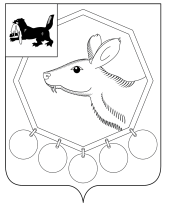 РОССИЙСКАЯ  ФЕДЕРАЦИЯИРКУТСКАЯ ОБЛАСТЬМУНИЦИПАЛЬНОЕ ОБРАЗОВАНИЕ «БАЯНДАЕВСКИЙ РАЙОН»ПОСТАНОВЛЕНИЕ МЭРАот __23.01._______ 2015_ г. № _11___   							с. БаяндайОб утверждении схемыразмещения нестационарныхторговых объектовВ соответствии со статьей 10 Федерального закона от 28 декабря 2009 года № 381-ФЗ «Об основах государственного регулирования торговой деятельности в Российской Федерации», Приказом службы потребительского рынка и лицензирования Иркутской области от 20 января 2011 года № 3-спр «Об утверждении Порядка разработки и утверждения органами местного самоуправления муниципальных образований Иркутской области схемы размещения нестационарных торговых объектов», руководствуясь ст. ст. 33,48 Устава муниципального образования  «Баяндаевский район», постановляю:1.Утвердить  схему размещения нестационарных торговых объектов на территории МО «Баяндаевский район» на 2015 год (Приложение).2. Настоящее постановление подлежит официальному опубликованию в газете «Заря» и размещению на официальном сайте МО «Баяндаевский район» в сети «Интернет».3. Контроль за исполнением настоящего постановления возложить на заместителя мэра МО «Баяндаевский район» Еликова В.Т.Барданова О.А.9-12-17Приложение №1к постановлению мэра МО «Баяндаевский район»от «__23__»_____01______2015 г. №__11___СХЕМАРАЗМЕЩЕНИЯ НЕСТАЦИОНАРНЫХ ТОРГОВЫХ ОБЪЕКТОВ НА ТЕРРИТОРИИ МУНИЦИПАЛЬНОГО ОБРАЗОВАНИЯБаяндаевский район(наименование муниципального образованияИркутской области)Мэр МО «Баяндаевский район»                                                                                                                                  А.П. Табинаев                                                                 №п/пАдрес расположения(место расположения) нестационарного торгового объектаВид нестационарного торгового объекта (палатка, киоск, автолавка, лоток и другое)Количество нестационарных торговых объектовСпециализация нестационарного торгового объекта, ассортимент реализуемой продукцииПлощади нестационарного торгового объектаПлощадь земельного участкаСобственник земельного участка, на котором расположен нестационарный торговый объектСрок, период размещения нестационарного торгового объекта1с. Баяндай, ул. Полевая, 3гЛоток, автолавка2Промышленные товары40,040,0МО «Баяндай»20152с. Баяндай, ул. Гагарина, 24бЛоток, автолавка2Промышленные товары40,040,0МО «Баяндай»20153с. Баяндай, ул. Некунде, 125 бЛоток, автолавка2Промышленные товары40,040,0МО «Баяндай»20154с. Загатуй, микрорайон №1, 41Автолавка 1Промышленные товары6,06,0МО «Курумчинский»20155д. Люры, ул. Колхозная, 1Автолавка 1Промышленные товары6,06,0МО «Люры»20156с. Ользоны, ул. Новомолодежная, 2ААвтолавка 1Промышленные товары6,06,0МО «Ользоны»20157с. Тургеневка, ул. Советская, 54Автолавка 1Промышленные товары6,06,0МО «Тургеневка»20158с. Байша, ул. Центральная, 64бАвтолавка 1Промышленные товары6,06,0МО «Кырма»20159с. Хогот, ул. Трактовая, 46Автолавка 1Промышленные товары6,06,0МО «Хогот»201510с. Половинка, ул. Фрунзе, 15Автолавка 1Промышленные товары6,06,0МО «Половинка»201511с. Покровка, ул. Терешкова, 15Автолавка 1Промышленные товары6,06,0МО «Покровка»201512с. Васильевка, ул. Центральная, 8Автолавка 1Промышленные товары6,06,0МО «Васильевск»201513с. Нагалык, ул. Ленина, 13Автолавка 1Промышленные товары6,06,0МО «Нагалык»201514с. Бадагуй, ул. Урбаева, 2Автолавка 1Промышленные товары6,06,0МО «Гаханы»2015